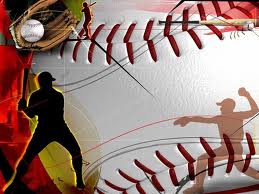 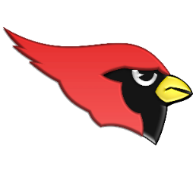 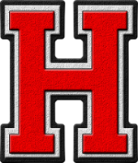 VARSITY BASEBALLJVDBASEBALLJVLBASEBALL2/4/23	Saturdayvs. Edinburg Vela (scrim)Away 	12 pm2/4/23	Saturdayvs. Edinburg Vela (scrim) 	Away                                     12pm2/4/23	Saturdayvs. Edinburg Vela (scrim)Away 	12 pm2/6/23	Mondayvs. Mission (scrim)Away  	6:00 pm2/6/23	Mondayvs. Mission (scrim)keys Baseball	6:00 pm2/6/23	Mondayvs. Mission (scrim)keys Baseball	6:00 pm2/10/23	Friday vs. H South (scrim) Away	6:00 pm2/10/23	Friday vs. H-South (scrim)Keys Baseball	7:00 pm2/11/23	Friday vs. H-South (scrim)Keys Baseball 	5:00 pm2/13/23	Tuesday vs. PSJA Bears (scrim)Keys Baseball	6:00 pm2/13/23	Tuesday vs. PSJA (scrim)Away 	7:00 pm2/13/23	Tuesday vs. PSJA (srim)Away 	5:00 pm   2/17/23                        Friday vs. Mission Vets (scrim)         Keys Baseball                   6:00pm   2/18/23                        Sat.vs. Mission Vets  (scrim)      Away                                 10:00am2/18/23                         Sat.              vs. Mission Vets (scrim)         Away                                   12:00pm2/20/23	Monday vs. McHiKeys Baseball	7:00 pm2/21/22	Tuesday vs. Weslaco Away	7:30 pm2/21/22	Tuesday vs. Weslaco  Away	5:30 pm2/23--25/23	Thur-Satvs. Laredo Tournament Away	TBA2/25/23	Saturdayvs. Hanna Away	11:30 am2/25/23	Saturdayvs. HannaAway 	9:30 am3/28/23	Tuesdayvs. La JoyaAway	6:30 pm2/27/23	Mondayvs. San BenitoKeys Baseball	7:30 pm2/27/23	Mondayvs. San BenitoKeys Baseball	5:30 pm3/2-4/23	Thur-Satvs. San Antonio TournamentAway	TBA3/4/23	Saturdayvs. RiveraKeys Baseball	11:30 am3/4/23	Saturdayvs. RiveraKeys Baseball	9:30 am3/7/23	Tuesdayvs. Edinburg North	  Keys Baseball  6:30 pm3/6/23	Mondayvs. Los FresnosAway 	7:30 am3/6/23	Mondayvs. Los FresnosAway 	5:30 am3/9-11/23	Thur-Satvs. Edinburg TournamentAway	TBA3/11/23	Saturdayvs. WeslacoAway 	11:30 am3/11/23	Saturdayvs. WeslacoAway 	9:30 am3/13/23	Monday vs. Edinburg EconAway  	11:00 am3/13/23	Mondayvs. WeslacoKeys Baseball	7:30:am3/13/23	Mondayvs. WeslacoKeys Baseball	5:30:am3/15/23	Wednesdayvs. MissionKeys Baseball	11 am3/16/23	Thursday vs. HannaKeys Baseball	11:30:am3/16/23	Thursday vs. HannaKeys Baseball	9:30:am3/21/23	Tuesdayvs. EdinburgAway	6:30 pm3/20/23	Mondayvs. HannaAway	7:30 pm3/20/23	Mondayvs. HannaAway 	5:30 pm3/24/23	Fridayvs. PSJAKey Baseball	6:30 pm3/25/23	Saturdayvs. San BenitoAway 	11:30 am3/25/23	Saturdayvs. San BenitoAway 	9:30 am3/28/23	Tuesdayvs. WeslacoKeys Baseball	6:30 pm3/27/23	Mondayvs. San BenitoKeys Baseball	7:30 pm3/27/23	Mondayvs. San BenitoKeys Baseball	5:30 pm3/31/23	Fridayvs. Weslaco Away	6:30 pm4/1/23	Saturdayvs. RiveraAway  	11:30 am4/1/23	Saturday vs. RiveraAway 	9:30 am4/4/23	Tuesdayvs. Hanna Away	6:30 pm4/3/23	Mondayvs. Rivera Keys Academy  	7:30 pm4/3/23	Mondayvs. RiveraKeys Academy  	5:30 pm4/6/23	Thursday vs. HannaKeys Baseball	6:30 pm4/10/23	Mondayvs. Los Fresnos  	7:30 pm Keys Baseball4/10/23	Mondayvs. Los FresnosKeys Baseball	5:30 pm4/11/23	Tuesdayvs. San BenitoKeys Academy 	6:30 pm4/15/23                              Saturday Vs. Los FresnosAway                                 11:30 am4/15/23                              Saturday Vs. Los FresnosAway                                    9:30 am4/14/23	Friday vs. San BenitoAway 	6:30 pm4/18/23	Tuesdayvs. RiveraKeys Baseball	6:30 pm4/21/23	Fridayvs. RiveraAway  	6:30 pm4/25/23	Tuesdayvs. Los Fresnos Away	6:30 pm4/28/23	Friday vs. Los Fresnos Keys Baseball	6:30 pm